МУНИЦИПАЛЬНОЕ БЮДЖЕТНОЕ 
ДОШКОЛЬНОЕ ОБРАЗОВАТЕЛЬНОЕ УЧРЕЖДЕНИЕ 
МУНИЦИПАЛЬНОГО ОБРАЗОВАНИЯ ГОРОД КРАСНОДАР 
«ДЕТСКИЙ САД КОМБИНИРОВАННОГО ВИДА № 65»ЗНАЧЕНИЕ АРТИКУЛЯЦИОННОЙ ГИМНАСТИКИ ПРИ КОРРЕКЦИИ ЗВУКОПРОИЗНОШЕНИЯ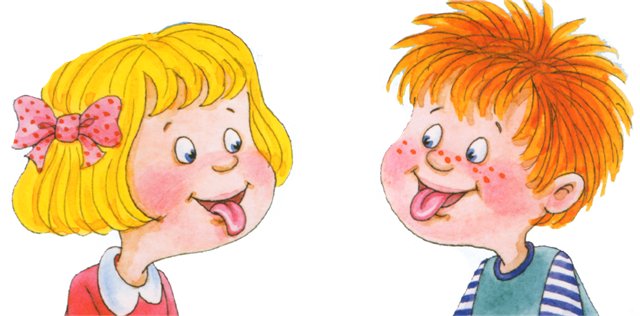 Подготовила: учитель-логопед Даниелян О.А.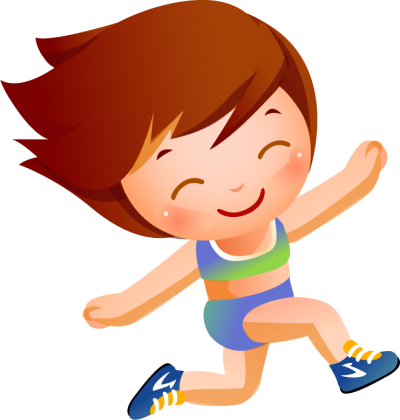 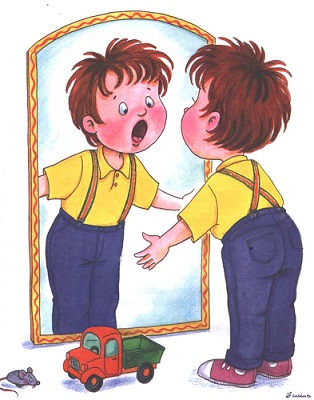 Артикуляционная гимнастика – это совокупность специальных упражнений, направленных на укрепление мышц артикуляционного аппарата, развитие силы, подвижности и дифференцированности движений органов, участвующих в речевом процессе.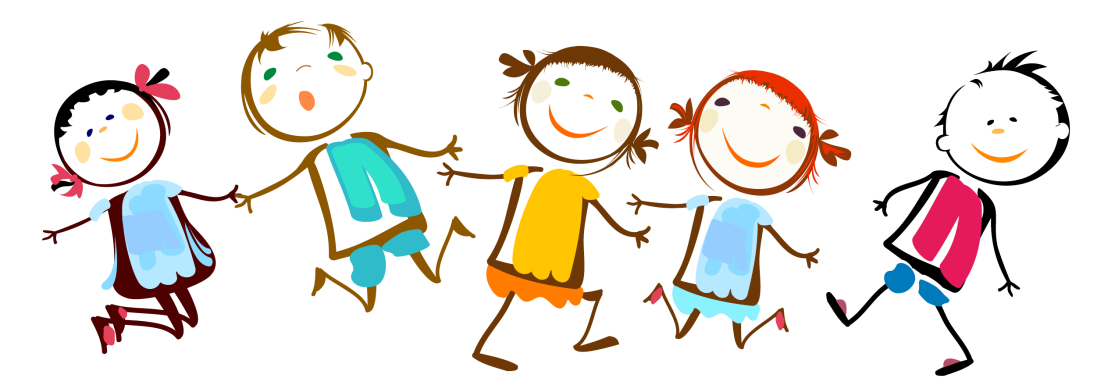 Регулярное выполнение артикуляционной гимнастики поможет:улучшить кровоснабжение артикуляционных органов и их иннервацию (нервную проводимость);улучшить подвижность артикуляционных органов;укрепить мышечную систему языка, губ, щёк;научить ребёнка удерживать определённую артикуляционную позу;увеличить амплитуду движений;уменьшить спастичность (напряжённость) артикуляционных органов;подготовить ребёнка к правильному произношению звуков.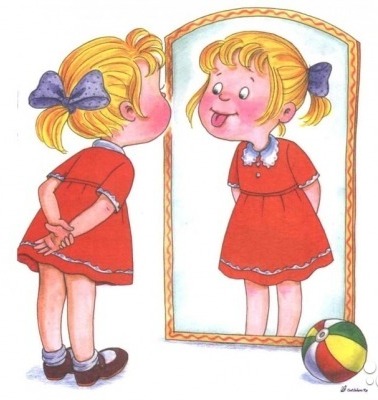 При проведении артикуляционной гимнастики особое внимание необходимо уделять качеству выполнения артикуляционных движений. Важно следить за:чистотой выполнения движений (без сопутствующих движений);за плавностью движений; за темпом;за нормальным тонусом мышц (без излишнего напряжения или вялости);за объемом движений;за умением удерживать движение определенное время; за переключаемостью движений, т. е. возможностью перехода от одного движения к другому;за точной координацией движений языка и губ.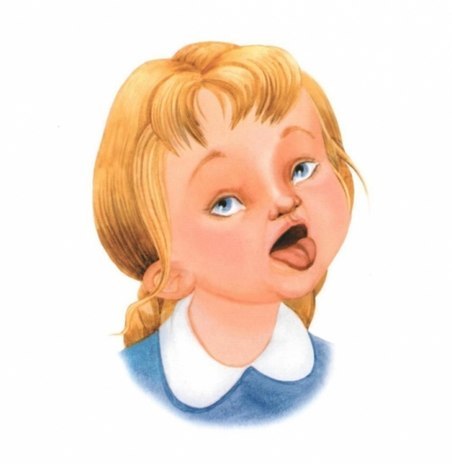 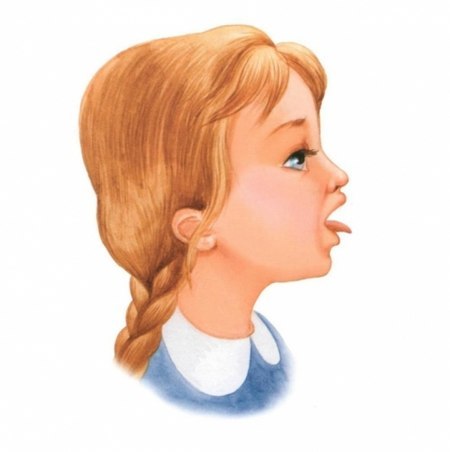 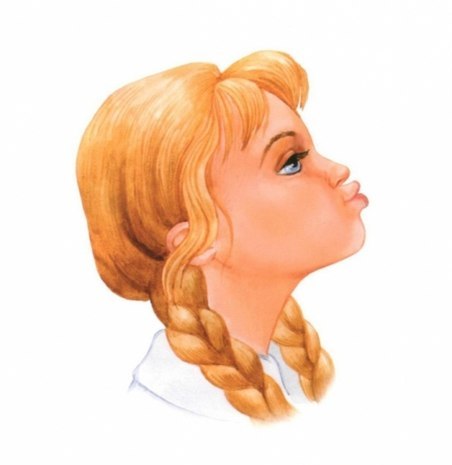 